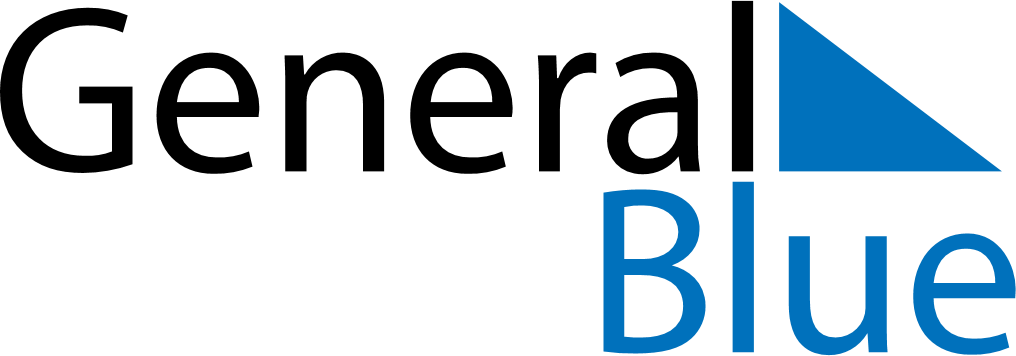 March 2026March 2026March 2026ArmeniaArmeniaMONTUEWEDTHUFRISATSUN12345678International Women’s Day910111213141516171819202122232425262728293031